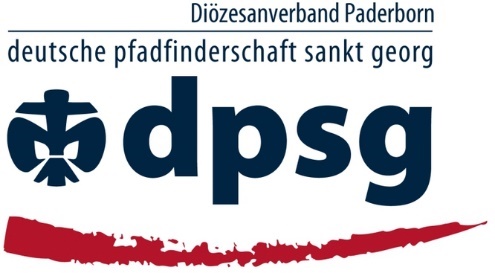 VorstandAnschriftStimmdelegation zur BezirksversammlungHiermit delegiere ich _____________________________ als _______________________________________________(Amt) mein Stimmrecht für die Bezirksversammlung am ____________________________(Datum)
an_________________________________________________________(Name und Amt)._____________		_____________________________Datum				Unterschrift